             Centrum voľného času Žiar nad Hronom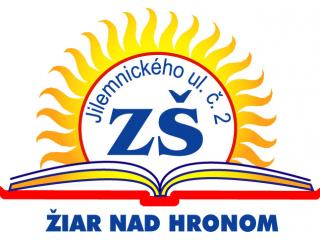 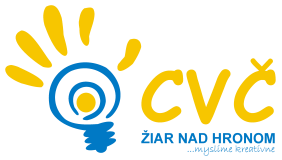 Mesto Žiar nad Hronom ZŠ Jilemnického ul. č. 2, Žiar nad Hronom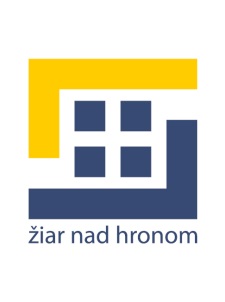 Centrum voľného času v Žiari nad Hronom a Mesto Žiar nad Hronom  v spolupráci so ZŠ Jilemnického ul. č. 2 v Žiari nad Hronom organizovalo dňa 21.06.2019 pre deti MŠ Olympijský festival pre deti a mládež v kategórii OLYMPIJSKÉ HVIEZDIČKY. Podujatie sa uskutočnilo v exteriéri ZŠ Jilemnického ul. č. 2 v Žiari nad Hronom. Olympiády hviezdičiek sa aktívne zúčastnilo 95 detí MŠ v zriaďovateľskej pôsobnosti mesta. Výsledky :Šprint na 20 mmiesto – Marko Švoňava, MŠ Rudenkovamiesto – Matej Ďuriš, MŠ A. Kmeťa 17miesto – Natália Balážová, MŠ Janského 8Žabací skok z miestamiesto –  Nela Šárniková, MŠ Janského 8miesto –  Jakub Švec, MŠ A. Kmeťa 17miesto –  Hana Kahabková, MŠ Janského 8Hod do bazénamiesto -   Patrik Štuhl, MŠ Rázusova 8miesto –  Sarah Dekýšová, MŠ Janského 8miesto –  Timotej Rozemberg, MŠ Janského 8Beh na 100 mmiesto –  Samuel Stupár, MŠ A. Kmeťa 11miesto –  Natália Balážová, MŠ Janského 8miesto –  Rastislav Kubáň, MŠ RudenkovaPreskakovanie olympijských kruhovmiesto –  Alžbeta  Bugárová, MŠ Janského 8miesto –  Laura Čerťaská, MŠ MRŠ 23miesto –  Adam Zúbrik, MŠ RudenkovaPrekážková dráha pre opičkymiesto –  Róbert Jankov, MŠ Sládkovičova 1miesto –  Hana Kahabková, MŠ Janského 8miesto –  Andrej Oswald, MŠ A. Kmeťa 11Štafeta družstiev miesto –  MŠ EP A. Kmeťa 17, Žiar nad Hronommiesto –  MŠ, EP M.R. Štefánika č. 23, Žiar nad Hronommiesto –   MŠ EP A. Kmeťa č. 11, Žiar nad HronomSpracovala : Mgr. Marianna Fronková  - CVČ Žiar nad Hronom